PROGRAM RADOVAGeofizička istraživanja na području Zadarske županijeZagreb, ožujak 2022. god.1. UVODZadarska županija obuhvaća površinu od 3.643 km2, a prema podatcima iz 2004. godine od toga  225.067 ha su poljoprivredne površine. Najveći dio obradivih površina je na području Zadra i Benkovca. Ova dva područja zajedno imaju više od 80% oraničnih površina cijele Županije. Zadarska županija ima klimatsku mogućnost uzgoja velikog broja voćnih vrsta, ranije dozrijevanje plodova uz dobru kvalitetu i stabilnu proizvodnju. Plan navodnjavanja Zadarske županije izrađen je od strane Agronomskog fakulteta Sveučilišta u Zagrebu i Građevinsko-arhitektonskog fakulteta Sveučilišta u Splitu, 2007. Godine, kao mogući resurs vode za navodnjavanje u Zadarskoj županiji navode i korištenje podzemne vode.2.   CILJ ISTRAŽIVANJAOsnovni cilj ovih istraživanja je utvrditi mogućnost zahvaćanja značajnijih količina podzemne vode na području Zadarske županije  za potrebe navodnjavanja poljoprivrednih površina.PROJEKTNI ZADATAK Zbog specifičnosti i složenosti istraživanja te najekonomičnijeg pristupa rješavanju zadatka, predviđeno je da se vodoistražni radovi provedu u dvije faze:Geofizička ispitivanjaIstraživačko bušenje Ovim projektnim zadatkom definirana je samo prva faza istraživačkih radova.GEOFIZIČKA ISPITIVANJANa području Zadarske županije, a posebno na prostorima gdje je započeta ili je u planu poljoprivredna proizvodnja na većim površinama, potrebno je izvesti geofizička istraživanja metodom geoelektrične tomografije. Predviđeno je izvesti ispitivanja ovom metodom u ukupnoj dužini profila od 20 km.Mjerenja je potrebno izvesti Wennerovim rasporedom elektroda i razmakom između elektroda od 10 m. Potrebna interpretativna dubina je 100 m i u odnosu na to će se planirati dužine pojedinih profila. Istraživanja je potrebno izvoditi na način da se napravi preliminarna interpretacija mjerenja nakon svakih 2 km mjerenja, kako bi se mogla optimalno odrediti lokacija za nastavak istraživanja, te definirati dužina pojedinih profila. Područje na kojemu se planiraju provesti mjerenja je tipični krški krajobraz s blagim nagibom terena i uglavnom nije obrastao gustim raslinjem pa zbog toga nije potrebno planirati veća krčenje trasa profila kao pripremu za mjerenja.Lokacije geofizičkih profila odredit će ovlašteni predstavnik Hrvatskih voda. Sve početne i krajnje točke tomografskih profila te svaka deseta točka na profilu moraju se označiti na terenu i snimiti GPS uređajem dobre preciznosti, a koordinate navedenih točaka moraju se prikazati tablično u izvještaju. Sve trase izmjerenih profila moraju se prikazati u GIS tehnologiji u obliku shape file-ova.Na interpretiranim tomografskim profilima moraju se prikazati i pseudosekcije.ROK IZRADEZa realizaciju programa predviđeno je vrijeme od 40 dana od uvođenja Izvođača u posao, a za predaju završnog izvješća 20 dana po završetku terenskih radova. 5.   IZRADA IZVJEŠTAJAIzvještaj o provedenim geofizičkim istraživanjima treba predati u 6 (šest) uvezanih primjeraka, pri čemu svaki treba imati priložen CD s izvještajem i podacima mjerenja u digitalnom obliku.                                                                                                              		Izradio: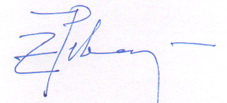 						                     	 Želimir Pekaš, dipl.ing.geol.Digitalni podaci moraju biti u sljedećem obliku:Izvještaj u .pdf formatu (nezaključan) koji sadrži tekstualni i grafički dio formatiran kao u uvezenom primjerkuTekstualni dio izvještaja predan u word formatu Svi kartografski prikazi u GIS tehnologiji